Obszary wsparcia: inicjatywy społeczne, rozwój społeczny – rozwój aktywności społecznej, wsparcie dla rozwoju kompetencji lokalnych liderów, wspieranie realizacji oddolnych inicjatyw społecznych, działania i programy społeczne skierowane do różnych grup mieszkańców (np. seniorów, rodzin, dzieci, dot. integracji międzypokoleniowej),bezpieczeństwo – wsparcie dla lokalnych jednostek OSP (doposażenie i szkolenia), programy szkoleniowe i edukacyjne, wspieranie bezpieczeństwa na wodzie (WOPR), wspieranie inicjatyw (szczególnie oddolnych) poprawiających bezpieczeństwo mieszkańców,Miejsca Aktywności Lokalnej (miejsca spotkań) – wsparcie rozwoju obszarów, miejsc i pomieszczeń służących społeczności lokalnej (świetlice, wiaty, rozwój przestrzeni wspólnych – tereny zielone, zieleńce, itd.), modernizacja placów zabaw, dom kultury itp.,dziedzictwo kulturowe i przyrodnicze – wspieranie inicjatyw mających na celu kultywowanie oraz promowanie lokalnych elementów dziedzictwa kulturowego i przyrodniczego (np. ścieżki edukacyjne, informatory, inicjatywy promujące kulturę lokalną, ochrona środowiska naturalnego, programy edukacyjne),rozwój dzieci i młodzieży – wspieranie organizacji działających na rzecz dzieci i młodzieży oraz wspieranie prowadzenia działań i programów kierowanych do dzieci i młodzieży z gminy Choczewo (np. programy edukacyjne – w tym nt. OZE, zajęcia dodatkowe, pozalekcyjne, zajęcia sportowe, programy zajęć dla dzieci w sołectwach).Wypełnioną kartę pomysłów należy:przesłać na adres: kontakt@gmina-napedzana-wiatrem.pl złożyć podczas trwania punktów konsultacyjnych. Harmonogram punktów dostępny na stronie: www.gmina-napedzana-wiatrem.pl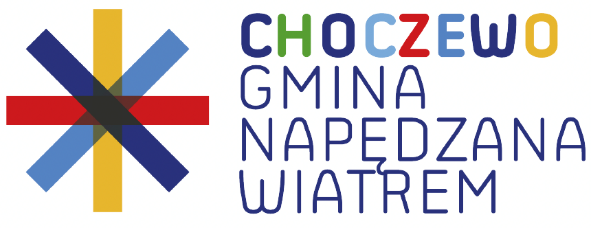 Karta PomysłuDane osoby zgłaszającej projekt / osób zgłaszających projektImięDane osoby zgłaszającej projekt / osób zgłaszających projektNazwiskoDane osoby zgłaszającej projekt / osób zgłaszających projektNr telefonuDane osoby zgłaszającej projekt / osób zgłaszających projekte-mailOpis pomysłuTytułOpis pomysłuOpisOpis pomysłuOczekiwane rezultatyMiejsce realizacjiMiejsce realizacjiCzas realizacjiCzas realizacjiSugerowany podmiot odpowiedzialny za realizacjęSugerowany podmiot odpowiedzialny za realizacjęOkreślenie obszaru tematycznegoOkreślenie obszaru tematycznegoinicjatywy społeczne, rozwój społeczny bezpieczeństwomiejsca aktywności lokalnej (miejsca spotkań) dziedzictwo kulturowe i przyrodnicze rozwój dzieci i młodzieżyinicjatywy społeczne, rozwój społeczny bezpieczeństwomiejsca aktywności lokalnej (miejsca spotkań) dziedzictwo kulturowe i przyrodnicze rozwój dzieci i młodzieżyOświadczenia i zgody Oświadczenia i zgody Oświadczenia i zgody Oświadczenia i zgody Akceptuję regulamin programu Choczewo. Gmina Napędzana Wiatrem.Wyrażam zgodę na przetwarzanie danych osobowych zawartych na Karcie Pomysłu. Akceptuję regulamin programu Choczewo. Gmina Napędzana Wiatrem.Wyrażam zgodę na przetwarzanie danych osobowych zawartych na Karcie Pomysłu. Akceptuję regulamin programu Choczewo. Gmina Napędzana Wiatrem.Wyrażam zgodę na przetwarzanie danych osobowych zawartych na Karcie Pomysłu. Akceptuję regulamin programu Choczewo. Gmina Napędzana Wiatrem.Wyrażam zgodę na przetwarzanie danych osobowych zawartych na Karcie Pomysłu. _______________________Data_______________________Data_______________________Data_______________________Podpis